Round 1- BritainThe 5 Boroughs of the Danelaw were the 5 main towns of Danish Mercia, what is now the East Midlands. What are the 5 Towns? One point for each of them. (Derby, Stamford, Nottingham, Leicester and Lincoln.)What are the only London Boroughs to begin with a vowel? One point for each. (Ealing, Enfield and Islington.)Which city is linked to Liverpool by a 127-mile canal, although it is only 75 miles away by road? (Leeds.)In which seaside town is there a Nelson’s Column? (Gt. Yarmouth.)What is unique in this country about the public road that leads up to the Savoy Hotel? (Drive on the right-hand side of the road.)What famous attraction can be found at SE1 7PB? (London Eye.)Round 2 – Food & DrinkIn the 15th and 16th centuries in Europe which bird was an indispensable course at almost all feasts for the rich and royalty? (A Peacock.)In which TV show does Paul McCartney claim that if you play his song 'Maybe I'm amazed' backwards you can hear a great recipe for lentil soup? (The Simpsons.)What is the largest tree borne fruit in the world which can reach up to 80 pounds in weight and 36 inches in length? (Jackfruit.)Which fast food chain opened its first UK outlet in London in 1954? (Wimpy.)Which 2 cheeses are layered in a Huntsman Cheese? One point for each correct answer. (Double Gloucester & Stilton.)The name for which indispensable part of the Indian cuisine means "the fragrant one"? (Basmati.)Round 3 – MusicThe Beatles released I want to hold your hand in the USA on Boxing Day 1963. The number one song at the time in the US charts was a little ditty sung by a Belgian named Soeur Sourire. What was a. her stage name and b. the number one song? (a. The Singing Nun   b. Dominique.)Which English rock band has appeared a record 106 times on the BBC's Top Of The Pops? (Status Quo.)A barber, a banker, a fireman and a nurse all feature in the lyrics of which Beatles song? (Penny Lane.)What is the name of the German classical composer, famous for his opera Hansel & Gretel? (Englebert Humperdinck.)Whose albums include Aladdin Sane, Diamond Dogs and Tonight? (David Bowie.)Which Queen No 1 has the title of an ABBA number 1 in its lyrics? (Bohemian Rhapsody - Mamma Mia.)Round 4 – People Which jolly, fat and somewhat disreputable character appears in Shakespeare’s Henry V1 & Merry Wives of Windsor? (Sir John Falstaff.)What is the name of the famous statue by Edvard Eriksen? (The Little Mermaid.)What is the first name of the daughter of Professor Archimedes Q Porter of Baltimore? (Jane, in Tarzan.)Murganah is the slave girl in which story? (Ali Baba & the Forty Thieves.)Which somewhat often baffling invention was devised by John Spilsbury in the 1760s? (Jigsaw Puzzle.)Which icon of the cinema was born Issur Danielovitch Demsky? (Kirk Douglas.)Round 5 - SoapsOther than EastEnders, in which soap did Ross Kemp appear? (Emmerdale)In Coronation Street, which double barrelled name did Les and Camilla have? (Battersby-Brown.)Who was the caretaker at the Glad Tidings Mission Hall? (Ena Sharples.)What is the name of the town in which Home and Away is set? (Summer Bay.)What was the name of the pub in Albion Market? (Watermans Arms.)Round 6 – The RoyalsWhat was Camilla’s surname before she married Anthony Parker Bowles? (Shand.)Who became the first monarch of the House of Windsor after it was renamed from the House of Saxe-Coburg and Gotha? (George V.)Who in 2008, did Autumn Kelly marry? (Peter Phillips.)There are two duchies in England, one is the Duchy of Cornwall, can you name the other? (Duchy of Lancaster.)"If it doesn't fart or eat hay, she's not interested." Who said this quote, and about whom? (Prince Philip (the Duke of Edinburgh) about Princess Anne (the Princess Royal)Who is the first in line of succession to the British throne that is not a descendant of Queen Elizabeth II? (Viscount Linley David Armstrong-Jones, 2nd Earl of Snowdon - Princess Margaret's son)Round 7 – Picture Round: Name the Star Wars CharactersCount Dooku / Darth TyranusDarth MaulChewbaccaLando CalrissianBoba FettHan Solo & Jabba the HuttJar Jar BinksGrand Moff TarkinMace WinduAdmiral AckbarGeneral GrievousQueen Amidala / PadméLuke Skywalker & Uncle OwenJango FettSupreme Leader SnokeRound 7 – Picture Round: Name the Star Wars Characters1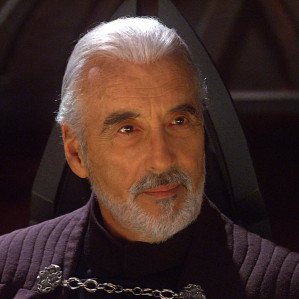 2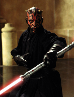 3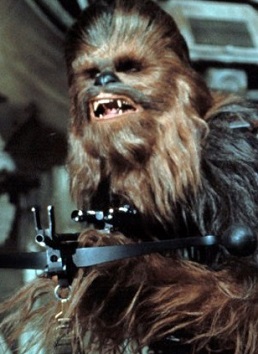 4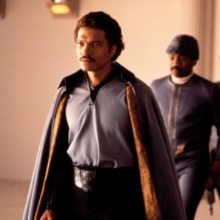 5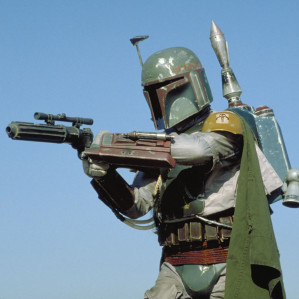 6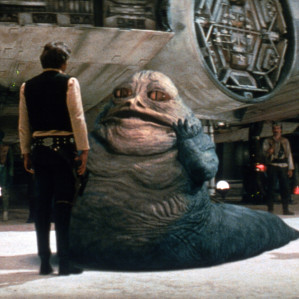 7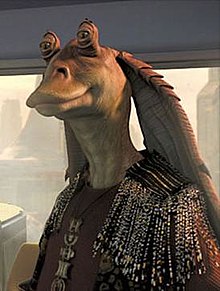 8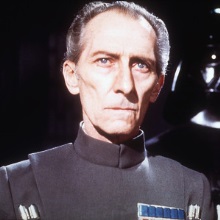 9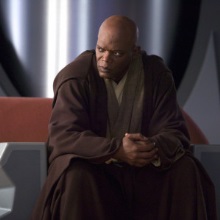 10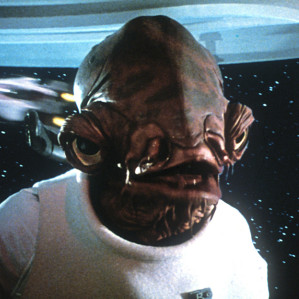 11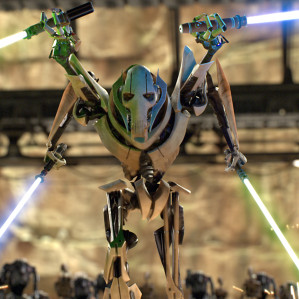 12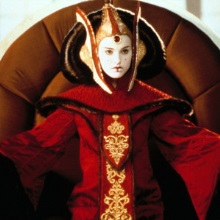 13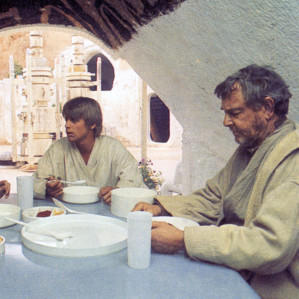 14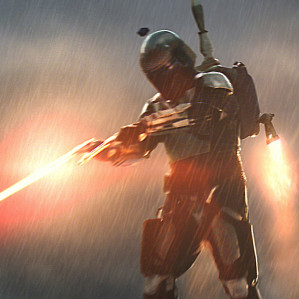 15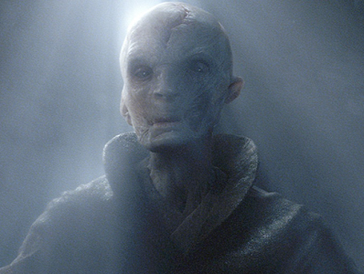 